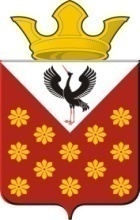 Свердловская областьБайкаловский районПостановление главы муниципального образованияКраснополянское сельское поселениеот 28 августа 2018 года  № 139О внесении изменений в состав комиссии по соблюдению требований к служебному поведению муниципальных служащих Краснополянского сельского поселения и урегулированию конфликта интересов, утвержденный Постановлением главы Краснополянского сельского поселения от 18.08.2010 года № 102	В соответствии  с Указом Президента Российской Федерации от 01.07.2010  №821 «О комиссиях по соблюдению требований к служебному поведению федеральных государственных служащих и урегулированию конфликта интересов» (в редакции  Указа Президента Российской Федерации от 19.09.2017 №431), руководствуясь Уставом Краснополянского сельского поселения, постановляю:1. Внести в состав комиссии по соблюдению требований к служебному поведению муниципальных служащих Краснополянского сельского поселения и урегулированию конфликта интересов, утвержденный Постановлением главы Краснополянского сельского поселения от 18.08.2010 года № 102 «Об утверждении Положения о комиссии по соблюдению требований к служебному поведению муниципальных служащих Краснополянского сельского поселения и урегулированию конфликта интересов» (далее – Комиссия)  следующие изменения:1) вывести из состава Комиссии:Бессонову Марию Геннадьевну;Солдатову Татьяну Алексеевну.2) ввести в состав Комиссии:Шутову Елену Петровну – председателя Думы Краснополянского сельского поселения (по согласованию);Денисова Александра Владимировича – учитель МКОУ Краснополянская СОШ (по согласованию).	2. Опубликовать настоящее Постановление в Информационном вестнике Краснополянского сельского поселения и разместить на сайте муниципального образования в сети «Интернет» www.krasnopolyanskoe.ru	3. Контроль за исполнением настоящего Постановления оставляю за собой.Глава Краснополянского сельского поселения                                                  Л.А. Федотова                                                                                      